基本信息基本信息 更新时间：2022-09-19 11:05  更新时间：2022-09-19 11:05  更新时间：2022-09-19 11:05  更新时间：2022-09-19 11:05 姓    名姓    名朱勤学朱勤学年    龄51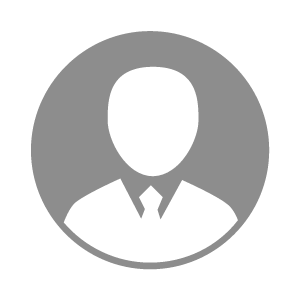 电    话电    话下载后可见下载后可见毕业院校中南财经政法大学邮    箱邮    箱下载后可见下载后可见学    历本科住    址住    址湖北省武汉市湖北省武汉市期望月薪20000以上求职意向求职意向资金经理/总监,融资经理/总监,财务总监资金经理/总监,融资经理/总监,财务总监资金经理/总监,融资经理/总监,财务总监资金经理/总监,融资经理/总监,财务总监期望地区期望地区湖北省湖北省湖北省湖北省教育经历教育经历就读学校：中南财经政法大学 就读学校：中南财经政法大学 就读学校：中南财经政法大学 就读学校：中南财经政法大学 就读学校：中南财经政法大学 就读学校：中南财经政法大学 就读学校：中南财经政法大学 工作经历工作经历工作单位：湖北三环海通汽车有限公司 工作单位：湖北三环海通汽车有限公司 工作单位：湖北三环海通汽车有限公司 工作单位：湖北三环海通汽车有限公司 工作单位：湖北三环海通汽车有限公司 工作单位：湖北三环海通汽车有限公司 工作单位：湖北三环海通汽车有限公司 自我评价自我评价具有丰富的会计从业经验，能全面主持大中型企业的财务工作，具有丰富的财务分析能力、管理能力和协调能力，能独立带领团队，能进行全方位的财力专业技能、职业道德、服务技能方面的培训。能熟练进行预算编制、执行等相关工作。能与税务、银行、政府等部门开发并保持融洽关系，能熟练操作用友、Word2010、Excel 2010、PPT等办公软件。精通增值税一般纳税人有关实务操作，对营业税、所得税实务操作方面业务精通具有丰富的会计从业经验，能全面主持大中型企业的财务工作，具有丰富的财务分析能力、管理能力和协调能力，能独立带领团队，能进行全方位的财力专业技能、职业道德、服务技能方面的培训。能熟练进行预算编制、执行等相关工作。能与税务、银行、政府等部门开发并保持融洽关系，能熟练操作用友、Word2010、Excel 2010、PPT等办公软件。精通增值税一般纳税人有关实务操作，对营业税、所得税实务操作方面业务精通具有丰富的会计从业经验，能全面主持大中型企业的财务工作，具有丰富的财务分析能力、管理能力和协调能力，能独立带领团队，能进行全方位的财力专业技能、职业道德、服务技能方面的培训。能熟练进行预算编制、执行等相关工作。能与税务、银行、政府等部门开发并保持融洽关系，能熟练操作用友、Word2010、Excel 2010、PPT等办公软件。精通增值税一般纳税人有关实务操作，对营业税、所得税实务操作方面业务精通具有丰富的会计从业经验，能全面主持大中型企业的财务工作，具有丰富的财务分析能力、管理能力和协调能力，能独立带领团队，能进行全方位的财力专业技能、职业道德、服务技能方面的培训。能熟练进行预算编制、执行等相关工作。能与税务、银行、政府等部门开发并保持融洽关系，能熟练操作用友、Word2010、Excel 2010、PPT等办公软件。精通增值税一般纳税人有关实务操作，对营业税、所得税实务操作方面业务精通具有丰富的会计从业经验，能全面主持大中型企业的财务工作，具有丰富的财务分析能力、管理能力和协调能力，能独立带领团队，能进行全方位的财力专业技能、职业道德、服务技能方面的培训。能熟练进行预算编制、执行等相关工作。能与税务、银行、政府等部门开发并保持融洽关系，能熟练操作用友、Word2010、Excel 2010、PPT等办公软件。精通增值税一般纳税人有关实务操作，对营业税、所得税实务操作方面业务精通具有丰富的会计从业经验，能全面主持大中型企业的财务工作，具有丰富的财务分析能力、管理能力和协调能力，能独立带领团队，能进行全方位的财力专业技能、职业道德、服务技能方面的培训。能熟练进行预算编制、执行等相关工作。能与税务、银行、政府等部门开发并保持融洽关系，能熟练操作用友、Word2010、Excel 2010、PPT等办公软件。精通增值税一般纳税人有关实务操作，对营业税、所得税实务操作方面业务精通具有丰富的会计从业经验，能全面主持大中型企业的财务工作，具有丰富的财务分析能力、管理能力和协调能力，能独立带领团队，能进行全方位的财力专业技能、职业道德、服务技能方面的培训。能熟练进行预算编制、执行等相关工作。能与税务、银行、政府等部门开发并保持融洽关系，能熟练操作用友、Word2010、Excel 2010、PPT等办公软件。精通增值税一般纳税人有关实务操作，对营业税、所得税实务操作方面业务精通其他特长其他特长注册财税管理师，高级会计师。本人有很强的学习与自控能力，于2019年-2020年两个年度，参加3次自考及学位英语考试，一次性通过，获中南财大本科学历及学士学位。2021年参加高会考试，同年通过评审，获得高会职称。对新建公司财务工作的规划、开展及财务制度的制订能够运筹帷幄。在企业融资、政策项目申报方面有丰富的实际工作经验与一定的资源。注册财税管理师，高级会计师。本人有很强的学习与自控能力，于2019年-2020年两个年度，参加3次自考及学位英语考试，一次性通过，获中南财大本科学历及学士学位。2021年参加高会考试，同年通过评审，获得高会职称。对新建公司财务工作的规划、开展及财务制度的制订能够运筹帷幄。在企业融资、政策项目申报方面有丰富的实际工作经验与一定的资源。注册财税管理师，高级会计师。本人有很强的学习与自控能力，于2019年-2020年两个年度，参加3次自考及学位英语考试，一次性通过，获中南财大本科学历及学士学位。2021年参加高会考试，同年通过评审，获得高会职称。对新建公司财务工作的规划、开展及财务制度的制订能够运筹帷幄。在企业融资、政策项目申报方面有丰富的实际工作经验与一定的资源。注册财税管理师，高级会计师。本人有很强的学习与自控能力，于2019年-2020年两个年度，参加3次自考及学位英语考试，一次性通过，获中南财大本科学历及学士学位。2021年参加高会考试，同年通过评审，获得高会职称。对新建公司财务工作的规划、开展及财务制度的制订能够运筹帷幄。在企业融资、政策项目申报方面有丰富的实际工作经验与一定的资源。注册财税管理师，高级会计师。本人有很强的学习与自控能力，于2019年-2020年两个年度，参加3次自考及学位英语考试，一次性通过，获中南财大本科学历及学士学位。2021年参加高会考试，同年通过评审，获得高会职称。对新建公司财务工作的规划、开展及财务制度的制订能够运筹帷幄。在企业融资、政策项目申报方面有丰富的实际工作经验与一定的资源。注册财税管理师，高级会计师。本人有很强的学习与自控能力，于2019年-2020年两个年度，参加3次自考及学位英语考试，一次性通过，获中南财大本科学历及学士学位。2021年参加高会考试，同年通过评审，获得高会职称。对新建公司财务工作的规划、开展及财务制度的制订能够运筹帷幄。在企业融资、政策项目申报方面有丰富的实际工作经验与一定的资源。注册财税管理师，高级会计师。本人有很强的学习与自控能力，于2019年-2020年两个年度，参加3次自考及学位英语考试，一次性通过，获中南财大本科学历及学士学位。2021年参加高会考试，同年通过评审，获得高会职称。对新建公司财务工作的规划、开展及财务制度的制订能够运筹帷幄。在企业融资、政策项目申报方面有丰富的实际工作经验与一定的资源。